                                                                                                                                      УТВЕРЖДАЮ                                                                                                                президент Федерации                                                                                                                      бодибилдинга                                                                                                                        Нижегородской области                                                                                                           _________________К.Д. Уланов                                                                                                                                 « 26 » апреля   2018г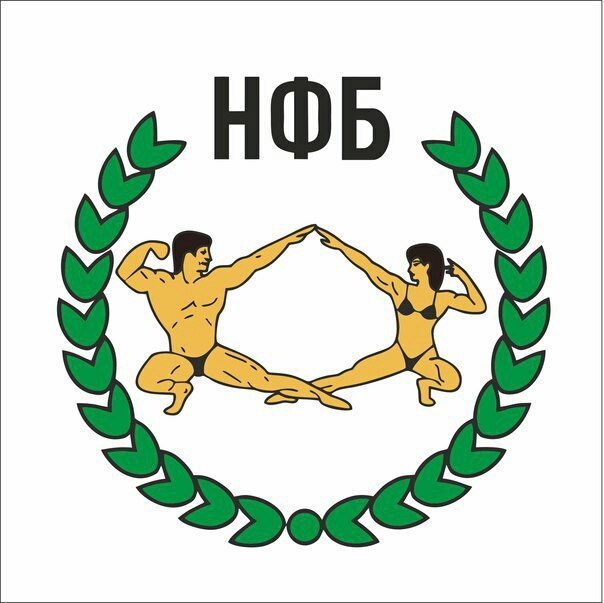 ПОЛОЖЕНИЕТурнир по пляжному бодибилдингу и фитнес- бикини.29 июня  2019 г.г. Нижний Новгород1.   ЦЕЛИ И ЗАДАЧИСоревнования проводятся с целью:1.1	Популяризации бодибилдинга, как вида спорта среди молодежи и населения г. Нижний Новгород и Нижегородской  области;1.2	Привлечения широких слоев населения, подростков и молодежи к активным занятиям физической культурой и спортом;1.3	 Пропаганды бодибилдинга, фитнеса и бодифитнеса пляжного бодибилдинга и фитнес - бикини, как наиболее доступных видов спорта, играющих важнейшую роль в реальной борьбе за здоровый образ жизни населения;1.4	Выявления сильнейших атлетов, для формирования сборной Нижегородской области на  ПФО и  чемпионат России;2.  СРОКИ И МЕСТО ПРОВЕДЕНИЯТурнир по пляжному бодибилдингу и фитнес-бикини пройдет на набережной гребного канала 29.06.19 г. (специальная площадка фитнес фестиваля).Регистрация  участников: 29.06.19г. в 13.00-14.00  (специальная площадка фитнес фестиваля).Начало соревнований 29.06.19г. в 15.00-16.30Фитнес – бикини любители.Пляжный бодибилдинг любители.Wellness fitness любители.Бодифитнес любители.Фитнес – бикини профи. Пляжный бодибилдинг профи.               3 .РУКОВОДСТВО СОРЕВНОВАНИЯМИНепосредственное руководство соревнованиями осуществляет оргкомитет и судейская коллегия, утвержденная Нижегородской федерацией бодибилдинга.Председатель оргкомитета – Фомичева Евгения.Главный судья соревнований – Уланов Константин Дмитриевич.4.УЧАСТНИКИ СОРЕВНОВАНИЙК участию в соревнованиях допускаются спортсмены в следующих  категориях:Фитнес – бикини любители.Пляжный бодибилдинг любители.Wellness fitness любители.Бодифитнес любители.В любительских категориях допускаются только участники ранее не участвовавшие в официальных турнирах по бодибилдингу!Фитнес – бикини профи. Пляжный бодибилдинг профи.Выступающие спортсмены соревновательного уровня подготовки.Количество категорий может быть пересмотрено судейской коллегией  в зависимости от количества заявленных участников.Для допуска к соревнованиям спортсмены обязательно должны иметь:1. справку о допуске к соревнованиям от терапевта.2. купальники, плавки и шорты соответствующие правилам соревнований IFBB.3. допускается к выступлению только грим-автозагар;ЛЮБИТЕЛЬСКИЕ КАТЕГОРИИ!!! Женщины и мужчины оцениваются по стандартам правил официальных категорий. Купальники у женщин должны быть раздельными, любой формы и расцветки. Туфли на каблуке любой формы. Шорты у мужчин могут быть любой формы. Любители могут не наносить специальный грим для сцены.WELLNESS FITNESS - Особенности данной категории в том, что участницы имеют меньший объем мышц чем у  Women's Physique, а дефиниция мышц больше похожа на Фитнес  Бикини. Судейство тоже схоже с категорией Фитнес Бикини.Участники соревнований обязаны оплатить на месте стартовый взнос в размере 500р.5.	ПРОГРАММА СОРЕВНОВАНИЙ 29.06.19 г.Фитнес – бикини любители.Пляжный бодибилдинг любители.НаграждениеWellness fitness любители.Бодифитнес любители.Награждение Фитнес – бикини. Пляжный бодибилдинг.Награждение 6. ПОРЯДОК ОПРЕДЕЛЕНИЯ ПОБЕДИТЕЛЕЙПобедитель соревнований определяется согласно правилам Международной Федерации бодибилдинга IFBB  по наименьшей сумме мест, набранной в полуфинале и финале. При равном количестве мест (При равной сумме мест в финале) преимущество имеет участник, имеющий наибольшее количество  высших мест. 7. НАГРАЖДЕНИЕПобедители и призеры в весовых категориях награждаются грамотами и призами от спонсоров.8. ЗАЯВКАПредварительные заявки на участие в соревнованиях принимаются на официальном сайте ФитнесФиеста http://fitnessfiesta.ru/ Информация о турнире в паблике - http://vk.com/public_n_f_b НАСТОЯЩЕЕ ПОЛОЖЕНИЕ ЯВЛЯЕТСЯ ОФИЦИАЛЬНЫМ ВЫЗОВОМ НА соревнования.